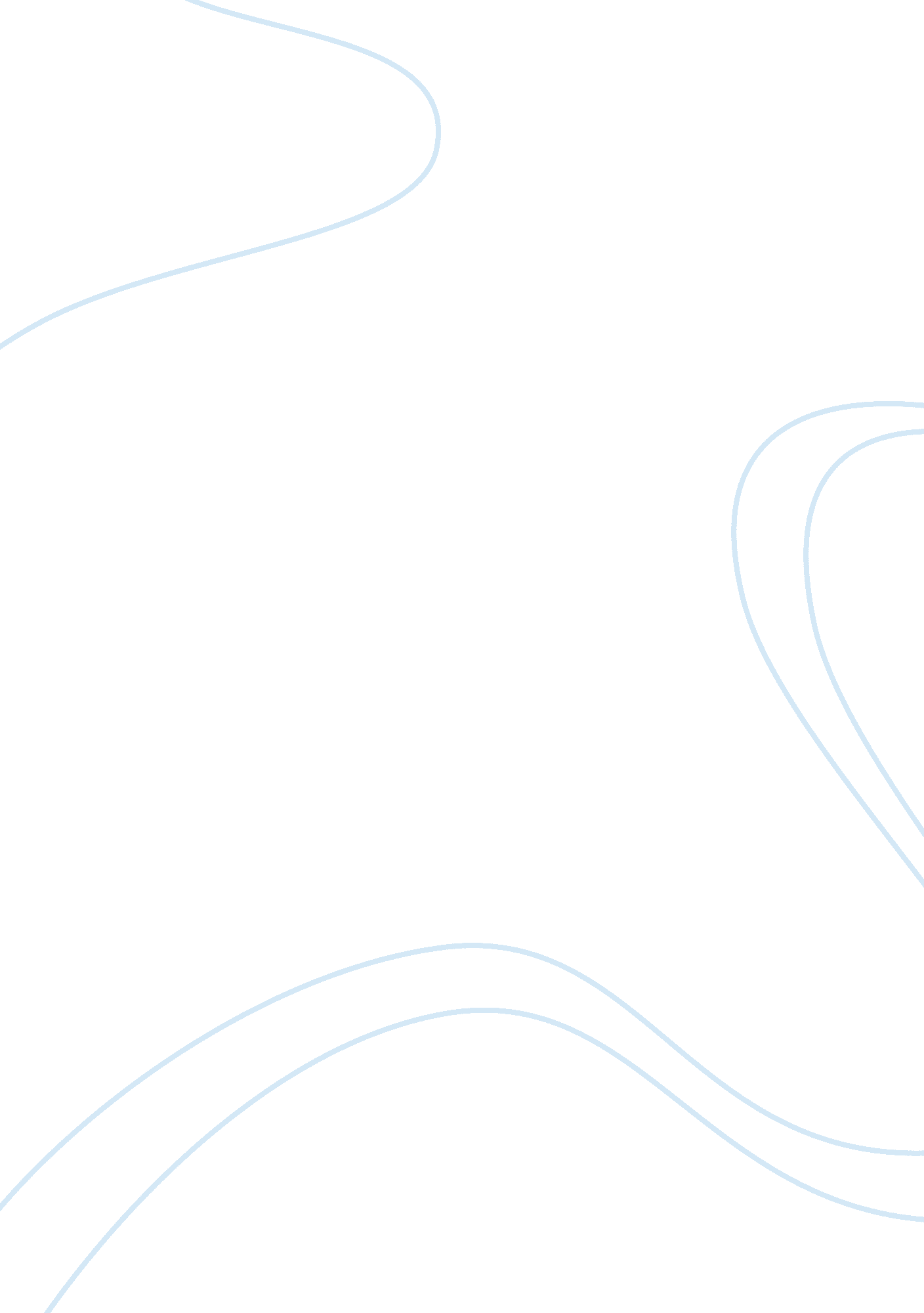 Carbon dioxide and industrialization modernizationScience, Chemistry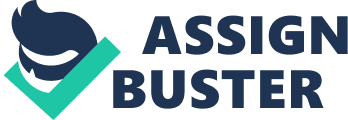 Martin Aldrin de La CruzENGLCOM1 EH1 Argumentative Essay: Industrialization Modernization is the conversion of rural areas in to urban or secular areas. Modernization is linked to other words like urbanization and industrialization. I will talk about industrialization. Industrialization is the conversion of agricultural into a base of manufacturing, buildings, and villages. Industrialization startedin the 18th century where countries like Greece, Netherlands, and England used slavery to build structures in the agrarian areas. Many countries chose to industrialize to make their country powerful in terms oftechnology, transportation, education, and economy. Industrialization affects our economy in many ways. First, the construction of new buildings increases the value of the country. Since there are new buildings or enterprises, it opens jobs for people. Increasing the number of employed people in the labor force means increase in the economy. Although industrialization can make our country's economy globally-competitive, it must be stopped because it destroys our body, harms the animals, and causes disturbance to the society. Industrialization can ruin our bodies. There are several bad effects of industrialization and one of these is giving us insufficientfoodsupply. Since our rural areas have been converted to business enterprises, we need to expect that we have less food supply such as rice, vegetables, and other fruits. According to the leading conservation organization, The Nature Conservancy (TNC), 90 percent of the 1. 2 billion people living in extremepovertyworldwide depend on forests for their livelihoods. It is bad for the people living there to starve to death. Moreover, our bodies will be prone to illness since there is morepollutionbrought by the new structures. According to National Geographic, trees also play a critical role in absorbing the greenhouse gases that fuelglobal warming. Fewer forests mean larger amounts of greenhouse gases entering the atmosphere—and increased speed and severity of global warming. The trees that were cut down are supposed to be the things that will get the carbon dioxides and other chemicals brought out by factories. It is harmful for our body to take in the chemicals instead of the trees that should be taking it in. As what I have noted, industrialization can also harm the animals around us. According to TNC, forests are home of one half of the animals worldwide. I can not imagine a life having no shelter. Definitely, all of the animals that live inthe forestalso feed themselves from the resources there. Trees also prevent flash floods in our places. The roots in the trees sap the water from the rain. Thus, it prevents flash floods. If they are all cut down, we will suffer more and the animals can also suffer. In addition, the U. N. Food and Agriculture Organization said that industrialization contributes approximately 6. billion tons of carbon dioxide to the atmosphere annually, as of 2011. Many animals will be affected by this pollution especially the marine life. Industrialization is not all just about pollution and killing, it is also causes disturbance to the society. According to TNC, there were approximately 6 million indigenous people living in the Brazilian Amazon. But as the forests disappeared, so too did the people. In the early 1900s, there were less than 250, 000 indigenous people living in the Amazon. We know that there are indigenous people living in the rural areas. We should also help them preserve their lifestyle. It is also a nuisance because people working there risk their lives in going to such places. We know that there are rebels in such places especially in the country of Philippines. The rebels attack whenever they want. Although industrialization can make our economy globally-competitive and can bring glory to our countries, I can not bear the calamities that it can bring to us. Industrialization must be stopped because of these things. I believethat there are still other ways to make us competitive. We need to live simple in our ways and we can also innovative without destroying our planet. 